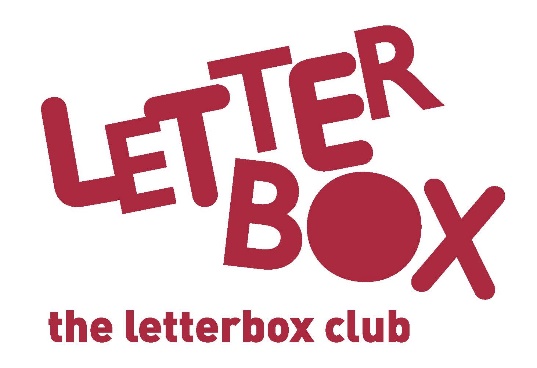 [LA Address] [Street Address][Town/City][County][Postcode]
Dear [CHILD NAME],What a parcel we have for you this month!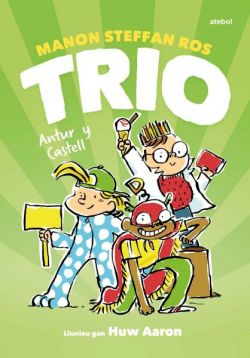 In Trio – Antur y Castell a group of friends try to stop a builder from knocking down Caernarfon Castle. The author of The Phantom Lollipop Man!, Pamela Butchart, has even written you a letter to go with her book.You also have The Phoenix Colossal Comics Collection.And that’s not all – we’ve sent you some awesome name labels to stick in your Letterbox Club books.
We hope you enjoy your parcel!From,[Local Authority contact]